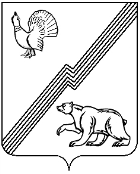 АДМИНИСТРАЦИЯ ГОРОДА ЮГОРСКАХанты-Мансийского автономного округа - ЮгрыПОСТАНОВЛЕНИЕот 08 августа 2016 года                                                                                                               № 1948Об условиях  приватизациимуниципального имуществаВ соответствии с Федеральным законом от 21.12.2001 № 178-ФЗ «О приватизации государственного и муниципального имущества», решением Думы города Югорска от 24.04.2014 № 33 «Об утверждении Положения о приватизации муниципального имущества города Югорска» и решением Думы города Югорска от 26.02.2016 № 11 «О прогнозном перечне имущества, подлежащего приватизации в 2016 году»:1. Утвердить условия приватизации муниципального имущества (приложение).2. Департаменту муниципальной собственности и градостроительства администрации города Югорска (С.Д. Голин) разместить настоящее постановление на официальных сайтах в сети «Интернет» администрации города Югорска и Российской Федерации для размещения информации о проведении торгов.3. Контроль за выполнением настоящего постановления возложить на первого заместителя главы города – директора Департамента муниципальной собственности и градостроительства С.Д. Голина.Глава города Югорска                                                                                                    Р.З. СалаховПриложениек постановлениюадминистрации города Югорскаот 08 августа 2016 года  № 1948Условия приватизации муниципального имуществаФорма подачи предложений о цене имущества – открытая.Оплата приобретаемого покупателем муниципального имущества производится единовременно, без предоставления рассрочки. Покупатель выплачивает цену имущества в течение 10 (десяти) дней после заключения договора купли-продажи. Сумма задатка, перечисленная Покупателем на счет Продавца в соответствии с условиями участия в аукционе, засчитывается в счет оплаты стоимости имущества.За несвоевременную оплату имущества Покупатель уплачивает пеню в размере 0,1 % от суммы задолженности за каждый день просрочки.Наименование и местонахождение объекта недвижимостиХарактеристика объекта недвижимостиПлощадь(квадратные метры)Площадь(квадратные метры)Начальная цена объекта недвижимости(без учёта НДС)(рубли)Способ приватизацииОбремененияНаименование и местонахождение объекта недвижимостиХарактеристика объекта недвижимостиобъектаземельного участкаНачальная цена объекта недвижимости(без учёта НДС)(рубли)Способ приватизацииОбремененияНежилое строение – магазин «Товары для дома» для торговли по адресу: улица 40 лет Победы, д. 6, город Югорск, расположенное на земельном участке с кадастровым номером 86:22:0005002:0028Нежилое, одноэтажное кирпичное здание. Фундамент сборные бетонные, сборные железобетонные блоки, стены кирпичные, перекрытия железобетонные. Год постройки 1970.449,51 0379 637 000,00 (в том числе стоимость земельного участка 1 337 000,00)аукционДоговор аренды от 01.03.2016 № 2, заключённыйпо 31.12.2016 включительно